ELETROÍMÃJean Luca Falcão AssunçãoMaycon Oliveira De BritoLeonardo Prudêncio CampônezIgor Roberto Da Silva De AlmeidaCarlos Henrique PimentaMarlon Das Neves NogueiraEEEF “CORONEL GOMES DE OLIVEIRA”ResumoO eletroímã é um dispositivo que utiliza corrente elétrica para gerar um campo magnético, semelhantes àqueles encontrados nos ímãs naturais. É geralmente construído aplicando-se um fio elétrico espiralado ao redor de um núcleo de ferro, aço, níquel ou cobalto ou algum material ferromagnético.Quando o fio é submetido a uma tensão, o mesmo é percorrido por uma corrente elétrica, oque gerará um campo magnético na área a este aspecto, espira através da Lei de Biot-Savart. A intensidade do campo e a distância que ele atingirá a partir do eletroímã dependerão da intensidade da corrente aplicada e do número de voltas da espira.IntroduçãoNesse Projeto iremos fazer um Eletroímã um dispositivo que usa corrente elétrica, usando 2 pilhas e um prego e um parafuso iremos demonstrar e explicar como são feitos e como funcionam os eletroímã.Justificativa e MotivaçãoNão.ObjetivoExplicar as pessoas como o eletroímã funciona e onde podemos encontrar exemplos desse eletroímã .Objetivo GeralExplicar como funcionam e onde podem encontrar exemplosObjetivo EspecíficoSim.Materiais e MétodosIremos explicar como funciona e mostraremos um exemplo . O projeto será executado com alguns matérias .Resultado Esperado Mostrar aonde é encontrado e em que é usado.Referências IbereExperiência disponível em  http://www.manualdomundo.com.br ou https://www.youtube.com/watch?v=j2kHpzP7elQWikipediahttp://pt.wikipedia.org/wiki/Eletro%C3%ADm%C3%A3Anexos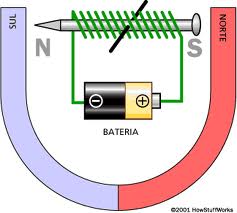 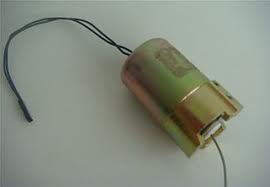 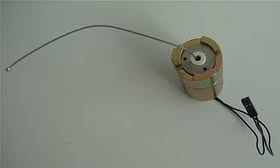 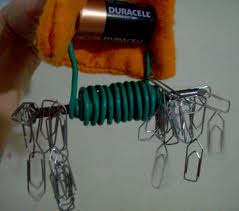 